Муниципальное общеобразовательное учреждениеГригорьевская средняя школаЯрославского муниципального района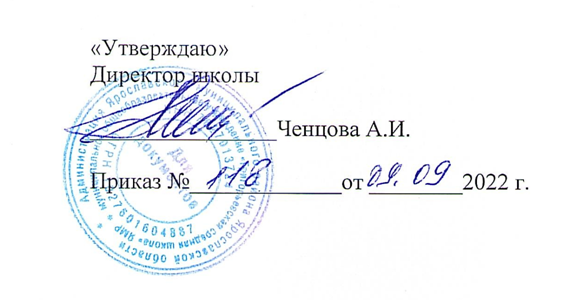 Программа по внеурочной деятельности курс «Учусь создавать проект»для учащихся 2”Б” классаЩербакова О.В.Учитель начальных классов2022Пояснительная записка Рабочая программа разработана на основе:Федерального Закона «Об образовании в Российской Федерации» № 273 – ФЗ от 29.12.2012г. Письма Минобнауки России №03-296 от 12.05.2011 г. «Об организации внеурочной деятельности при ФГОС»Примерной программы внеурочной деятельности (начальное и основное образование) под ред. В.А.Горского,М:Просвещение 2010год,Авторской программы   Р.И. Сизовой  и Р.Ф. Селимовой  «Учусь создавать проект» и обеспеченная методическим пособием   для учителя / Р.И. Сизовой и Р.ф, Селимовой     -  М., Издательство РОСТ, 2020 г, 119 с. /Юным умникам и умницам. Исследуем, доказываем, проектируем, создаём/,  которая рассчитана на 1час в неделю.Основной начальной образовательной программы МОУ Григорьевская СШ ЯМР.Уставом школы;   Учебного плана МОУ Григорьевской средней школы на 2022-2023 учебный год, годового календарного графика на 2022-2023учебный год, Положением о рабочей программе МОУ Григорьевской СШ;Курс «Учусь создавать проект» представляет систему обучающих и развивающих занятий по проектно-исследовательской деятельности для детей 6—10 лет.На изучение  отводится четыре года (66 занятий  в 1-м классе , 68 занятий во 2-4-х классах).  Каждое занятие подчинено определенной структуре, в которой имеются следующие рубрики:1. Рубрика «Минутка знакомства» позволяет начинающим проектантам узнать о сверстнике, который уже создавал свой проект ранее. Эти минутки поучительны и интересны. Чаще всего именно эти «минутки» вдохновляют ребёнка на начало своего исследования.2. Практические занятия «Играем в учёных» переносят детей в мир опытов и знакомят с первыми шагами в науке. Начиная работать над каким-либо опытом или занятием, дети пытаются внести в него свои размышления, а часто и дополнительные решения.3. Рубрика «Добрый совет Дельфина» помогает в решении сложившихся проблем у ребёнка на данном этапе и является ненавязчивой подсказкой.4. Тесты и самоанализ помогут будущему проектанту овладеть элементами рефлексии, которые будут способствовать формированию самоуважения и позитивной самооценки автора проекта.5. Рубрика «Переменка» помогает развивать внимание и логику, творческое мышление и любознательность, память и способность к восприятию.Цель: развитие личности и создание основ творческого потенциала учащихся.Задачи:1. Формирование позитивной самооценки, самоуважения.2. Формирование коммуникативной компетентности в сотрудничестве:— умение вести диалог, координировать свои действия с действиями партнеров по совместной деятельности;—  способности доброжелательно и чутко относиться к людям, сопереживать;—  формирование социально адекватных способов поведения.3. Формирование способности к организации деятельности и управлению ею:— воспитание целеустремленности и настойчивости;— формирование навыков организации рабочего пространства и рационального использования рабочего времени;— формирование умения самостоятельно и совместно планировать деятельность и сотрудничество;— формирование умения самостоятельно и совместно принимать решения.4. Формирование умения решать творческие задачи.5. Формирование умения работать с информацией (сбор, систематизация, хранение, использование).Формы и методы работы:игры; опыты;работа в библиотеке со справочным материалом, энциклопедиями;интеллектуальные головоломки;практические занятия;работа с  компьютером дома; дискуссии, беседы.Планируемые результатыУченик получит возможность научиться: видеть проблемы;ставить вопросы;выдвигать гипотезы;давать определение понятиям;классифицировать;наблюдать;проводить эксперименты;делать умозаключения и выводы;структурировать материал;готовить тексты собственных докладов;объяснять, доказывать и защищать свои идеи.Сформированы следующие способности:рефлексировать (видеть проблему; анализировать сделанное – почему получилось, почему не получилось, видеть трудности, ошибки);целеполагать (ставить и удерживать цели);планировать (составлять план своей деятельности);моделировать (представлять способ действия в виде модели-схемы, выделяя все существенное и главное);проявлять инициативу при поиске способа (способов) решения задачи;вступать в коммуникацию (взаимодействовать при решении задачи, отстаивать свою позицию, принимать или аргументировано отклонять точки зрения других).Формирование личностных универсальных учебных действий:- положительное отношение к проектно-исследовательской деятельности;- интерес к новому содержанию и новым способам познания;
- ориентация на понимание причин успеха в проектно-исследовательской деятельности, в том числе на самоанализ и самоконтроль результата, на анализ соответствия результатов требованиям конкретной задачи, понимание предложений и оценок учителя, взрослых, товарищей, родителей;
- способность к самооценке на основе критериев успешности проектно-исследовательской деятельности.
Обучающийся получит возможность для формирования:- внутренней позиции обучающегося на уровне понимания необходимости проектно-исследовательской деятельности, выраженного в преобладании познавательных мотивов и предпочтении социального способа оценки деятельности;
- выраженной познавательной мотивации; 
- устойчивого интереса к новым способам познания; - адекватного понимания причин успешности проектно-исследовательской деятельности;
- морального сознания, способности к решению моральных проблем на основе учета позиций партнеров в общении, устойчивого следования в поведении моральным нормам и этическим требованиям.
Формирование регулятивных универсальных  учебных  действий:
- принимать и сохранять учебную задачу;
- учитывать выделенные учителем ориентиры действия;
- планировать свои действия;
- осуществлять итоговый и пошаговый контроль;
- адекватно воспринимать оценку своей работы;
- различать способ и результат действия;
- вносить коррективы в действия на основе их оценки и учета сделанных ошибок;
- выполнять учебные действия в материале, речи, в уме;
- проявлять познавательную инициативу;
- самостоятельно учитывать выделенные учителем ориентиры действия в незнакомом материале;
- преобразовывать практическую задачу в познавательную;
- самостоятельно находить варианты решения познавательной задачи.
Формирование познавательных универсальных учебных действий:
- осуществлять поиск нужной информации для выполнения учебного исследования с использованием учебной и дополнительной литературы в открытом информационном пространстве, в т.ч. контролируемом пространстве Интернет;
- использовать знаки, символы, модели, схемы для решения познавательных задач и представления их результатов;
- высказываться в устной и письменной формах;
- ориентироваться на разные способы решения познавательных исследовательских задач;
- владеть основами смыслового чтения текста;
- анализировать объекты, выделять главное;
- осуществлять синтез (целое из частей);
- проводить сравнение, классификацию по разным критериям;
- устанавливать причинно-следственные связи;
- строить рассуждения об объекте;
- обобщать (выделять класс объектов по какому-либо признаку);
- подводить под понятие;
- устанавливать аналогии;
- оперировать такими понятиями, как проблема, гипотеза, наблюдение, эксперимент, умозаключение, вывод и т.п.;
- видеть проблемы, ставить вопросы, выдвигать гипотезы, планировать и проводить наблюдения и эксперименты, высказывать суждения, делать умозаключения и выводы, аргументировать (защищать) свои идеи и т.п.;
- осуществлять расширенный поиск информации в соответствии с исследовательской и проектной задачами с использованием ресурсов библиотек и сети Интернет;
- фиксировать информацию с помощью инструментов ИКТ;
- осознанно и произвольно строить сообщения в устной и письменной форме;
- строить логическое рассуждение, - оперировать такими понятиями, как явление, причина, следствие, событие, обусловленность, зависимость, различие, сходство, общность, совместимость, несовместимость, возможность, невозможность и др.;
- использованию исследовательских методов обучения  в основном учебном процессе и повседневной практике взаимодействия с миром.

Формирование коммуникативных универсальных  учебных  действий: - допускать существование различных точек зрения;
 - учитывать разные мнения, стремиться к координации;
 - формулировать собственное мнение и позицию;
 - договариваться, приходить к общему решению;
 - соблюдать корректность в высказываниях;
 - задавать вопросы по существу;
 - использовать речь для регуляции своего действия;
 - контролировать действия партнера;
 - владеть монологической и диалогической формами речи.Программа предусматривает межпредметные связи русского языка, литературного чтения, окружающего мира, ИЗО, технологии.Содержание программы:«Узнаём» (19 ч) Задачи данного модуля включают в себя совершенствование процессов мышления: памяти, внимания, анализа, синтеза, творческого воображения, восприятия, ориентации в пространстве и т.д.«Исследуем» (19ч)Задачи данного модуля включают в себя формирование знаний, умений, навыков, необходимых для организации работы по исследовательскому поиску. Здесь дети знакомятся с понятием «исследование», «методы исследования» и т.п. «Творим» (20ч)  Задачами данного модуля являются: формирование у учащихся представления об исследовательской работе, как об одном из ведущих способов получения новых знаний, развитие умений творчески работать в коллективе, проводить самостоятельные наблюдения и эксперименты, создавать проекты. «Представляем» (10ч) Задачей данного модуля  является формирование умения обобщать опытнаучного исследования, развитие личности ребёнка, способной к  самореализации и самоутверждению.Учебно-тематическое планирование1 классУчебно-тематическое планирование2 классУчебно-тематическое планирование3 классУчебно-тематическое планирование4 классОписание учебно-методического и материально-технического обеспечения образовательного процесса Книгопечатная продукцияДля обучающихся:Р. Ф. Сизова, Р. Ф. Селимова «Учусь создавать проект»: Рабочие тетради  для 1, 2 ,3, 4 класса.  – М.: Издательство РОСТ, 2012. – 119 с. /Юным умникам и умницам. Исследуем, доказываем, проектируем, создаём/Дополнительная литература для обучающихся:1.  Большая Детская энциклопедия. Русский язык. Учебное пособие: «Бизнессофт» / «Хорошая погода», 2007.- 159с. 2.  Детская энциклопедия Кирилла и Мефодия. 2010/ 2010 / RUS / PC Для учителя: Р. Ф. Сизова, Р. Ф. Селимова «Учусь создавать проект»: Методическое пособие для  1-4 класса.  – М.: Издательство РОСТ, 2012. – 119 с. /Юным умникам и умницам. Исследуем, доказываем, проектируем, создаём/Рекомендуемая  литература для учителя: Григорьев Д. В., Степанов П. В.. Стандарты второго поколения: Внеурочная деятельность школьников [Текст]: Методический конструктор. Москва: «Просвещение», 2010. – 321с. 2.  Зиновьева Е.Е. Проектная деятельность в начальной школе [Текст]: /Зиновьева Е.Е., 2010, - 5с.3.   Савенков А.И. Методика исследовательского обучения младших школьников [Текст]: / Савенков А.И – Самара: Учебная литература, 2008 – 119с.          4.   Как проектировать универсальные учебные действия в начальной школе. От действия к мысли: пособие для учителя/[А.Г. Асмолов, Г.В. Бурменская, И.А. Володарская и др.]; под ред. А.Г. Асмолова, 2-ое изд. – М.: Просвещение, 2100. – 152с. 5.   Проектные технологии на уроках и во внеурочной деятельности. – М.: «Народное образование». - 2000, №7 Электронные образовательные ресурсы:1.  Большая детская энциклопедия (6-12 лет). [Электронный ресурс] http://all-ebooks.com/2009/05/01/bolshaja-detskaja-jenciklopedija-6-12.html (09.03.11) 2.  Почему и потому. Детская энциклопедия. [Электронный ресурс] http://www.kodges.ru/dosug/page/147/(09.03.11) 3.  Внеурочная деятельность в начальной школе в аспекте содержания ФГОС начального общего образования. Может ли учебник стать помощником? [Электронный ресурс] http://www.fsu-expert.ru/node/2696 (09.03.11) 4.  «Внеурочная деятельность школьников» авторов Д.В.Григорьева, П.В. Степанова [Электронный ресурс] http://standart.edu.ru/ (09.03.11) Технические средства:Классная доска с набором приспособлений для крепления таблиц, постеров и картинок.Настенная доска  с набором приспособлений для крепления картинок. КомпьютерМультимедийный проектор.Интерактивная доска.Видеофильмы, соответствующие тематике программы по развитию речи.Мультимедийные (цифровые) образовательные ресурсы, соответствующие тематике программы по развитию речиКалендарно-тематическое планирование1 классКалендарно-тематическое планирование2 классКалендарно-тематическое планирование3 классКалендарно-тематическое планирование4 классСПИСОК ЛИТЕРАТУРЫ Для учителя: Р. Ф. Сизова, Р. Ф. Селимова «Учусь создавать проект»: Методические пособия для  1-4 классов.  – М.: Издательство РОСТ, 2012. – 119 с. /Юным умникам и умницам. Исследуем, доказываем, проектируем, создаём/Дополнительная литература для учителя: 1.     Григорьев Д. В., Степанов П. В.. Стандарты второго поколения: Внеурочная деятельность школьников [Текст]: Методический конструктор. Москва: «Просвещение», 2010. – 321с. 2.     Зиновьева Е.Е. Проектная деятельность в начальной школе [Текст]: /Зиновьева Е.Е., 2010, - 5с.3.     Савенков А.И. Методика исследовательского обучения младших школьников [Текст]: / Савенков А.И – Самара: Учебная литература, 2008 – 119с.        4.   Как проектировать универсальные учебные действия в начальной школе. От действия к мысли: пособие для учителя/[А.Г. Асмолов, Г.В. Бурменская, И.А. Володарская и др.]; под ред. А.Г. Асмолова, 2-ое изд. – М.: Просвещение, 2100. – 152с.   5.   Проектные технологии на уроках и во внеурочной деятельности. – М.: «Народное образование». - 2000, №7Для обучающихся: Р. Ф. Сизова, Р. Ф. Селимова «Учусь создавать проект»: Рабочие тетради  для  1-4-х классов. – М.: Издательство РОСТ, 2012. – 119 с. /Юным умникам и умницам. Исследуем, доказываем, проектируем, создаём/Дополнительная литература для обучающихся:1.     Большая Детская энциклопедия. Русский язык . Учебное пособие: «Бизнессофт» / «Хорошая погода», 2007.- 159с.  2.     Детская энциклопедия Кирилла и Мефодия. 2010/ 2010 / RUS / PC Электронные ресурсы: 1.     Большая детская энциклопедия (6-12 лет). [Электронный ресурс] http://all-ebooks.com/2009/05/01/bolshaja-detskaja-jenciklopedija-6-12.html (09.03.11) 2.     Почему и потому. Детская энциклопедия. [Электронный ресурс] http://www.kodges.ru/dosug/page/147/(09.03.11) 3.     Внеурочная деятельность в начальной школе в аспекте содержания ФГОС начального общего образования. Может ли учебник стать помощником? [Электронный ресурс] http://www.fsu-expert.ru/node/2696 (09.03.11) 4.   «Внеурочная деятельность школьников» авторов Д.В.Григорьева, П.В. Степанова [Электронный ресурс] http://standart.edu.ru/ (09.03.11) №Содержание блока, разделаВсего часовФормы работыФормы работыУниверсальные учебные действияФормы диагностики уровня знаний, умений, навыков№Содержание блока, разделаВсего часовЛекцииПрактика Универсальные учебные действияФормы диагностики уровня знаний, умений, навыков1-2Кто я? Моя семья.211Определять цели учебнойдеятельности с помощью учителя и самостоятельно, искать средства её осуществления. Строить логические рассуждения, проводить аналогии.Викторинакроссворд3-4Чем я люблю заниматься. Хобби.211Определять цели учебнойдеятельности с помощью учителя и самостоятельно, искать средства её осуществления. Строить логические рассуждения, проводить аналогии.Викторинакроссворд5-6О чем я больше всего хочу рассказать. Выбор темы проекта.211Уметь осознанно и произвольно строить речевое высказывание в устной речи, передавая содержание текста и соблюдая нормы построения текста.Викторинакроссворд7-8Как собирать материал?Твои помощники. Этап.211Воспринимать учебное задание, выбирать последовательность действий, оценивать ход и результат выполнения. Строить логические  рассуждения, проводить аналогии, использовать обобщенные способы действий.Викторинакроссворд9-10Повторение. Давай вспомним.211Уметь осознанно и произвольно строить высказывание в устной речи, передавая содержание текста и соблюдая нормы построения текста. Осознавать способы и приёмы действий при решении учебных задач. Предлагать разные способы выполнения заданий.Викторинакроссворд11-14Проблема. Решение проблемы.422Извлекать необходимую информацию из прослушанных текстов различных жанров; определять основную и второстепенную информацию. Строить логические рассуждения, проводить аналогии, использовать обобщенные способы действий.Викторинакроссворд15-18Гипотеза. Предположение.422Воспринимать учебное задание, выбирать последовательность действий, оценивать ход и результат выполнения.Викторинакроссворд19-24Цель проекта.Задача проекта.422Уметь осознанно и произвольно строить речевое высказывание в устной речи, передавая содержание текста и соблюдая нормы построения текста.Викторинакроссворд25-26Выбор нужной информации.22Воспринимать учебное задание, выбирать последовательность действий, оценивать ход и результат выполнения. Строить логические  рассуждения, проводить аналогии, использовать обобщенные способы действий.Викторинакроссворд27-28Интересные люди - твои помощники.211Уметь осознанно и произвольно строить высказывание в устной речи, передавая содержание текста и соблюдая нормы построения текста. Осознавать способы и приёмы действий при решении учебных задач. Предлагать разные способы выполнения заданий.Викторинакроссворд29-32Продукт проекта.Виды продукта. Макет.422Извлекать необходимую информацию из прослушанных текстов различных жанров; определять основную и второстепенную информацию. Строить логические рассуждения, проводить аналогии, использовать обобщенные способы действий.Викторинакроссворд33-34Повторение пройденных проектных понятий.211Воспринимать учебное задание, выбирать последовательность действий, оценивать ход и результат выполнения.Викторинакроссворд35-36Визитка. Как правильно составить визитку к проекту.211Уметь осознанно и произвольно строить речевое высказывание в устной речи, передавая содержание текста и соблюдая нормы построения текста.Викторинакроссворд37-38Мини-сообщение. Семиминутное выступление.211Воспринимать учебное задание, выбирать последовательность действий, оценивать ход и результат выполнения. Строить логические  рассуждения, проводить аналогии, использовать обобщенные способы действий.Викторинакроссворд39-40Выступление перед знакомой аудиторией.211Уметь осознанно и произвольно строить высказывание в устной речи, передавая содержание текста и соблюдая нормы построения текста. Осознавать способы и приёмы действий при решении учебных задач. Предлагать разные способы выполнения заданий.Викторинакроссворд41-42Играем в ученых. Окрашивание цветка в разные цвета.211Извлекать необходимую информацию из прослушанных текстов различных жанров; определять основную и второстепенную информацию. Строить логические рассуждения, проводить аналогии, использовать обобщенные способы действий.Викторинакроссворд43-44Подготовка ответов на предполагаемые вопросы «из зала» по теме проекта.211Воспринимать учебное задание, выбирать последовательность действий, оценивать ход и результат выполнения.Викторинакроссворд45-46Пробные выступления перед незнакомой аудиторией.211Уметь осознанно и произвольно строить речевое высказывание в устной речи, передавая содержание текста и соблюдая нормы построения текста.Викторинакроссворд47-48Повторение. Давай вспомним.211Воспринимать учебное задание, выбирать последовательность действий, оценивать ход и результат выполнения. Строить логические  рассуждения, проводить аналогии, использовать обобщенные способы действий.Викторинакроссворд49-50Играем в ученых. «Мобильные телефоны». Это интересно.211Уметь осознанно и произвольно строить высказывание в устной речи, передавая содержание текста и соблюдая нормы построения текста. Осознавать способы и приёмы действий при решении учебных задач. Предлагать разные способы выполнения заданий.Викторинакроссворд51-52Играем в ученых. Поилка для цветов.211Извлекать необходимую информацию из прослушанных текстов различных жанров; определять основную и второстепенную информацию. Строить логические рассуждения, проводить аналогии, использовать обобщенные способы действий.Викторинакроссворд53-54Играем в ученых. Получение электричества с помощью волос. Это интересно.211Воспринимать учебное задание, выбирать последовательность действий, оценивать ход и результат выполнения.Викторинакроссворд55-56Тест «Чему я научился?»211Уметь осознанно и произвольно строить речевое высказывание в устной речи, передавая содержание текста и соблюдая нормы построения текста.Викторинакроссворд57-58Памятка для учащегося-проектанта.211Воспринимать учебное задание, выбирать последовательность действий, оценивать ход и результат выполнения. Строить логические  рассуждения, проводить аналогии, использовать обобщенные способы действий.Викторинакроссворд59-60Твои впечатления от работы над проектом.211Уметь осознанно и произвольно строить высказывание в устной речи, передавая содержание текста и соблюдая нормы построения текста. Осознавать способы и приёмы действий при решении учебных задач. Предлагать разные способы выполнения заданий.Викторинакроссворд61-62Пожелание будущим проектанта. Твои советы им.211Извлекать необходимую информацию из прослушанных текстов различных жанров; определять основную и второстепенную информацию. Строить логические рассуждения, проводить аналогии, использовать обобщенные способы действий.Викторинакроссворд63-64Советы на лето от Мудрого Дельфина.211Воспринимать учебное задание, выбирать последовательность действий, оценивать ход и результат выполнения.Викторинакроссворд65-66Повторение. Давай вспомним.211Уметь осознанно и произвольно строить высказывание в устной речи, передавая содержание текста и соблюдая нормы построения текста. Осознавать способы и приёмы действий при решении учебных задач. Предлагать разные способы выполнения заданий.Викторинакроссворд№Содержание блока, разделаВсего часовФормы работыФормы работыУниверсальные учебные действияФормы диагностики уровня знаний, умений, навыков№Содержание блока, разделаВсего часовЛекцииПрактика Универсальные учебные действияФормы диагностики уровня знаний, умений, навыков1-205.09Круг твоих интересов. Хобби, увлечения.211Определять цели учебнойдеятельности с помощью учителя и самостоятельно, искать средства её осуществления. Строить логические рассуждения, проводить аналогии.Викторинакроссворд3-412.09Выбор темы проекта. Знакомство с понятиями «словарь», «проект», «тема».211Уметь осознанно и произвольно строить речевое высказывание в устной речи, передавая содержание текста и соблюдая нормы построения текста.Викторинакроссворд5-619.09Знакомство с понятием «формулировка». Работа со словарём.211Воспринимать учебное задание, выбирать последовательность действий, оценивать ход и результат выполнения. Строить логические  рассуждения, проводить аналогии, использовать обобщенные способы действий.Викторинакроссворд7-826..09Выбор помощников в работе над проектом.211Уметь осознанно и произвольно строить высказывание в устной речи, передавая содержание текста и соблюдая нормы построения текста. Осознавать способы и приёмы действий при решении учебных задач. Предлагать разные способы выполнения заданий.Викторинакроссворд9-10Этапы работы над проектом. Знакомство с понятием «этап».03.10211Извлекать необходимую информацию из прослушанных текстов различных жанров; определять основную и второстепенную информацию. Строить логические рассуждения, проводить аналогии, использовать обобщенные способы действий.Викторинакроссворд11-12Актуальность темы проекта. 211Воспринимать учебное задание, выбирать последовательность действий, оценивать ход и результат выполнения.Викторинакроссворд13-14Проблема. Решение проблемы.10.10211Уметь осознанно и произвольно строить речевое высказывание в устной речи, передавая содержание текста и соблюдая нормы построения текста.Викторинакроссворд15-16Выработка гипотезы – предположения.17.10211Воспринимать учебное задание, выбирать последовательность действий, оценивать ход и результат выполнения. Строить логические  рассуждения, проводить аналогии, использовать обобщенные способы действий.Викторинакроссворд17-22Цель проекта.Задачи проекта24.10422Уметь осознанно и произвольно строить высказывание в устной речи, передавая содержание текста и соблюдая нормы построения текста. Осознавать способы и приёмы действий при решении учебных задач. Предлагать разные способы выполнения заданий.Викторинакроссворд23-24Сбор информации о проекте.211Извлекать необходимую информацию из прослушанных текстов различных жанров; определять основную и второстепенную информацию. Строить логические рассуждения, проводить аналогии, использовать обобщенные способы действий.Викторинакроссворд25-26Знакомство с интересными людьми, интервью.07.11211Воспринимать учебное задание, выбирать последовательность действий, оценивать ход и результат выполнения.Викторинакроссворд27-28Обработка информации. Отбор информации.14.11211Уметь осознанно и произвольно строить речевое высказывание в устной речи, передавая содержание текста и соблюдая нормы построения текста.Викторинакроссворд29-30Что такое продукт проекта?21.11211Воспринимать учебное задание, выбирать последовательность действий, оценивать ход и результат выполнения. Строить логические  рассуждения, проводить аналогии, использовать обобщенные способы действий.Викторинакроссворд31-32Играем в учёных. Это интересно. Тест.211Уметь осознанно и произвольно строить высказывание в устной речи, передавая содержание текста и соблюдая нормы построения текста. Осознавать способы и приёмы действий при решении учебных задач. Предлагать разные способы выполнения заданий.Викторинакроссворд33-34Отбор информации для мини-сообщения.28.11211Извлекать необходимую информацию из прослушанных текстов различных жанров; определять основную и второстепенную информацию. Строить логические рассуждения, проводить аналогии, использовать обобщенные способы действий.Викторинакроссворд35-36Творческая работа. Презентация.211Воспринимать учебное задание, выбирать последовательность действий, оценивать ход и результат выполнения.Викторинакроссворд37-38Значимость компьютера в создании проектов, презентаций.05.12211Уметь осознанно и произвольно строить речевое высказывание в устной речи, передавая содержание текста и соблюдая нормы построения текста.Викторинакроссворд39-42Первые шаги в составлении презентации. Заголовок слайда.12.12422Воспринимать учебное задание, выбирать последовательность действий, оценивать ход и результат выполнения. Строить логические  рассуждения, проводить аналогии, использовать обобщенные способы действий.Викторинакроссворд43-46Первые шаги составления презентации. Значение кнопок на клавиатуре.19.12422Уметь осознанно и произвольно строить высказывание в устной речи, передавая содержание текста и соблюдая нормы построения текста. Осознавать способы и приёмы действий при решении учебных задач. Предлагать разные способы выполнения заданий.Викторинакроссворд47-50Совмещение текста выступления с показом презентации.26.12422Извлекать необходимую информацию из прослушанных текстов различных жанров; определять основную и второстепенную информацию. Строить логические рассуждения, проводить аналогии, использовать обобщенные способы действий.Викторинакроссворд51-52Подготовка ответов на предполагаемые вопросы из зала. Тест.211Воспринимать учебное задание, выбирать последовательность действий, оценивать ход и результат выполнения.Викторинакроссворд53-56Изготовление визитки.422Уметь осознанно и произвольно строить речевое высказывание в устной речи, передавая содержание текста и соблюдая нормы построения текста.Викторинакроссворд57-58Самоанализ.211Воспринимать учебное задание, выбирать последовательность действий, оценивать ход и результат выполнения. Строить логические  рассуждения, проводить аналогии, использовать обобщенные способы действий.Викторинакроссворд59-60Играем в учёных. Это интересно.211Уметь осознанно и произвольно строить высказывание в устной речи, передавая содержание текста и соблюдая нормы построения текста. Осознавать способы и приёмы действий при решении учебных задач. Предлагать разные способы выполнения заданий.Викторинакроссворд61-62Различные конкурсы проектно-исследовательской деятельности.211Извлекать необходимую информацию из прослушанных текстов различных жанров; определять основную и второстепенную информацию. Строить логические рассуждения, проводить аналогии, использовать обобщенные способы действий.Викторинакроссворд63-64Памятка жюри конкурса.211Воспринимать учебное задание, выбирать последовательность действий, оценивать ход и результат выполнения.Викторинакроссворд65-66Пробное выступление пред незнакомой аудиторией.211Уметь осознанно и произвольно строить высказывание в устной речи, передавая содержание текста и соблюдая нормы построения текста. Осознавать способы и приёмы действий при решении учебных задач. Предлагать разные способы выполнения заданий.Викторинакроссворд67-68Самоанализ. Рефлексия после выступления.211Воспринимать учебное задание, выбирать последовательность действий, оценивать ход и результат выполнения.Викторинакроссворд№Содержание блока, разделаВсего часовФормы работыФормы работыУниверсальные учебные действияФормы диагностики уровня знаний, умений, навыков№Содержание блока, разделаВсего часовЛекцииПрактика Универсальные учебные действияФормы диагностики уровня знаний, умений, навыков1-2Круг твоих интересов. Хобби. Увлечения. Этапы работы над проектом211Определять цели учебнойдеятельности с помощью учителя и самостоятельно, искать средства её осуществления. Строить логические рассуждения, проводить аналогии.Викторинакроссворд3-4Выбор темы твоего проекта. Подбор материала для проекта. Проблема. Решение проблемы211Уметь осознанно и произвольно строить речевое высказывание в устной речи, передавая содержание текста и соблюдая нормы построения текста.Викторинакроссворд5-6Выбор темы твоего исследования. Предположение. Гипотеза. Решение задачи211Воспринимать учебное задание, выбирать последовательность действий, оценивать ход и результат выполнения. Строить логические  рассуждения, проводить аналогии, использовать обобщенные способы действий.Викторинакроссворд7-8Цель проекта. Задачи. Выбор помощников для работы над проектом. Сбор информации211Уметь осознанно и произвольно строить высказывание в устной речи, передавая содержание текста и соблюдая нормы построения текста. Осознавать способы и приёмы действий при решении учебных задач. Предлагать разные способы выполнения заданий.Викторинакроссворд9-12Требования к паспорту проекта. Составление паспорта проекта422Извлекать необходимую информацию из прослушанных текстов различных жанров; определять основную и второстепенную информацию. Строить логические рассуждения, проводить аналогии, использовать обобщенные способы действий.Викторинакроссворд13-16Требования к составлению анкет для проекта. Анкетирование422Воспринимать учебное задание, выбирать последовательность действий, оценивать ход и результат выполнения.Викторинакроссворд17-18Памятки. Составление памяток по теме проекта211Уметь осознанно и произвольно строить речевое высказывание в устной речи, передавая содержание текста и соблюдая нормы построения текста.Викторинакроссворд19-20Постер. Требования к созданию постера. Условия размещения материала на постере211Воспринимать учебное задание, выбирать последовательность действий, оценивать ход и результат выполнения. Строить логические  рассуждения, проводить аналогии, использовать обобщенные способы действий.Викторинакроссворд21-24Практическая работа. Создание мини-постера422Уметь осознанно и произвольно строить высказывание в устной речи, передавая содержание текста и соблюдая нормы построения текста. Осознавать способы и приёмы действий при решении учебных задач. Предлагать разные способы выполнения заданий.Викторинакроссворд25-30Изучение и освоение возможностей программы МРР. Вставка фотографий, рисунков, фигур, диаграмм633Извлекать необходимую информацию из прослушанных текстов различных жанров; определять основную и второстепенную информацию. Строить логические рассуждения, проводить аналогии, использовать обобщенные способы действий.Викторинакроссворд31-34Программа МРР. Анимация. Настройка анимации422Воспринимать учебное задание, выбирать последовательность действий, оценивать ход и результат выполнения.Викторинакроссворд35-38Программа МРР. Дизайн422Уметь осознанно и произвольно строить речевое высказывание в устной речи, передавая содержание текста и соблюдая нормы построения текста.Викторинакроссворд39-42Фотографии на слайдах. Работа с фотографиями422Воспринимать учебное задание, выбирать последовательность действий, оценивать ход и результат выполнения. Строить логические  рассуждения, проводить аналогии, использовать обобщенные способы действий.Викторинакроссворд43-46Требования к компьютерной презентации Power Point422Уметь осознанно и произвольно строить высказывание в устной речи, передавая содержание текста и соблюдая нормы построения текста. Осознавать способы и приёмы действий при решении учебных задач. Предлагать разные способы выполнения заданий.Викторинакроссворд47-50Закрепление полученных умений и навыков в работе с программой МРР422Извлекать необходимую информацию из прослушанных текстов различных жанров; определять основную и второстепенную информацию. Строить логические рассуждения, проводить аналогии, использовать обобщенные способы действий.Викторинакроссворд51-56Практическое занятие. Составление первой презентации по заданному тексту633Воспринимать учебное задание, выбирать последовательность действий, оценивать ход и результат выполнения.Викторинакроссворд57-60Подготовка проектной документации  к выступлению на конкурсе. Обработка информации. Интервью. Визитка422Уметь осознанно и произвольно строить речевое высказывание в устной речи, передавая содержание текста и соблюдая нормы построения текста.Викторинакроссворд61-62Тесты. Тестирование. Самоанализ. Рефлексия211Воспринимать учебное задание, выбирать последовательность действий, оценивать ход и результат выполнения. Строить логические  рассуждения, проводить аналогии, использовать обобщенные способы действий.Викторинакроссворд63-64Твои впечатления от работы над проектом211Уметь осознанно и произвольно строить высказывание в устной речи, передавая содержание текста и соблюдая нормы построения текста. Осознавать способы и приёмы действий при решении учебных задач. Предлагать разные способы выполнения заданий.Викторинакроссворд65-66Пожелания будущим проектантам211Извлекать необходимую информацию из прослушанных текстов различных жанров; определять основную и второстепенную информацию. Строить логические рассуждения, проводить аналогии, использовать обобщенные способы действий.Викторинакроссворд67-68Советы на лето от Мудрого Дельфина211Воспринимать учебное задание, выбирать последовательность действий, оценивать ход и результат выполнения.Викторинакроссворд№Содержание блока, разделаВсего часовФормы работыФормы работыУниверсальные учебные действияФормы диагностики уровня знаний, умений, навыков№Содержание блока, разделаВсего часовЛекцииПрактика Универсальные учебные действияФормы диагностики уровня знаний, умений, навыков1-4Наблюдение и экспериментирование422Определять цели учебнойдеятельности с помощью учителя и самостоятельно, искать средства её осуществления. Строить логические рассуждения, проводить аналогии.Викторинакроссворд проекты5-8Методы исследования422Уметь осознанно и произвольно строить речевое высказывание в устной речи, передавая содержание текста и соблюдая нормы построения текста.Викторинакроссворд9-12Наблюдение и наблюдательность422Воспринимать учебное задание, выбирать последовательность действий, оценивать ход и результат выполнения. Строить логические  рассуждения, проводить аналогии, использовать обобщенные способы действий.Викторинакроссворд13-16Совершенствование техники экспериментирования422Уметь осознанно и произвольно строить высказывание в устной речи, передавая содержание текста и соблюдая нормы построения текста. Осознавать способы и приёмы действий при решении учебных задач. Предлагать разные способы выполнения заданий.Викторинакроссворд проекты17-20Интуиция и создание гипотез422Извлекать необходимую информацию из прослушанных текстов различных жанров; определять основную и второстепенную информацию. Строить логические рассуждения, проводить аналогии, использовать обобщенные способы действий.Викторинакроссворд21-24Правильное мышление и логика422Воспринимать учебное задание, выбирать последовательность действий, оценивать ход и результат выполнения.Викторинакроссворд25-28Искусство делать сообщения422Уметь осознанно и произвольно строить речевое высказывание в устной речи, передавая содержание текста и соблюдая нормы построения текста.Викторинакроссворд проекты29-32Искусство задавать вопросы и отвечать на них422Воспринимать учебное задание, выбирать последовательность действий, оценивать ход и результат выполнения. Строить логические  рассуждения, проводить аналогии, использовать обобщенные способы действий.Викторинакроссворд33-36Семинар «Как готовиться к защите»422Уметь осознанно и произвольно строить высказывание в устной речи, передавая содержание текста и соблюдая нормы построения текста. Осознавать способы и приёмы действий при решении учебных задач. Предлагать разные способы выполнения заданий.Викторинакроссворд37-40Определение проблемы и выбор темы собственного исследования422Извлекать необходимую информацию из прослушанных текстов различных жанров; определять основную и второстепенную информацию. Строить логические рассуждения, проводить аналогии, использовать обобщенные способы действий.Викторинакроссворд проекты41-45Индивидуальная работа по планированию и проведению самостоятельных исследований532Воспринимать учебное задание, выбирать последовательность действий, оценивать ход и результат выполнения.Викторинакроссворд проекты46-47Коллективная игра-расследование22Уметь осознанно и произвольно строить речевое высказывание в устной речи, передавая содержание текста и соблюдая нормы построения текста.Викторинакроссворд48-52Индивидуальная консультационная работа по проведению самостоятельных исследований532Воспринимать учебное задание, выбирать последовательность действий, оценивать ход и результат выполнения. Строить логические  рассуждения, проводить аналогии, использовать обобщенные способы действий.Викторинакроссворд проекты53-56Семинар422Уметь осознанно и произвольно строить высказывание в устной речи, передавая содержание текста и соблюдая нормы построения текста. Осознавать способы и приёмы действий при решении учебных задач. Предлагать разные способы выполнения заданий.Викторинакроссворд57-60Участие в защитах исследовательских работ и творческих проектов учащихся44Извлекать необходимую информацию из прослушанных текстов различных жанров; определять основную и второстепенную информацию. Строить логические рассуждения, проводить аналогии, использовать обобщенные способы действий.ВикторинаКроссвордпроекты61-64Подготовка собственных работ к защите44Воспринимать учебное задание, выбирать последовательность действий, оценивать ход и результат выполнения.Викторинакроссворд проекты65-68Собственная защита исследовательских работ и творческих проектов44Уметь осознанно и произвольно строить речевое высказывание в устной речи, передавая содержание текста и соблюдая нормы построения текста.Викторинакроссворд проекты№ заданияДатаТема1-204.09Кто я? Моя семья.3-411.09Чем я люблю заниматься. Хобби.5-618.09О чем я больше всего хочу рассказать.Выбор темы проекта.7-825.09Как собирать материал?Твои помощники. Этап.9-1002.10Повторение. Давай вспомним.11-1209.10Проблема.13-1416.10Проблема. Решение проблемы.15-1616.10Гипотеза. Предположение.17-1823.10Гипотеза. Играем в предположения.19-2030.10Цель проекта.21-2213.11Задача проекта.23-2420.11Выбор нужной информации.25-2627.11Интересные люди - твои помощники.27-2804.12Продукт проекта.29-3011.12Виды продукта. Макет.31-3218.12Повторение пройденных проектных понятий.33-3625.12Визитка. Как правильно составить визитку к проекту.37-4015.01Мини-сообщение. Семиминутное выступление.41-4222.01Выступление перед знакомой аудиторией.43-4629.01Играем в ученых. Окрашивание цветка в разные цвета.47-4805.02Подготовка ответов на предполагаемые вопросы «из зала» по теме проекта.49-5219.02Пробные выступления перед незнакомой аудиторией.53-5426.02Повторение. Давай вспомним.55-5605.03Играем в ученых. «Мобильные телефоны». Это интересно.57-5812.03Играем в ученых. Поилка для цветов.59-6019.03Играем в ученых. Получение электричества с помощью волос. Это интересно.61-6202.04Тест «Чему я научился?»63-6509.04Памятка для учащегося-проектанта.63-6416.04Твои впечатления от работы над проектом.65-6623.04Пожелание будущим проектанта. Твои советы им.67-6830.04Советы на лето от Мудрого Дельфина.№ занятияДатаТема занятия1-2Круг твоих интересов. Хобби, увлечения.3-4Выбор темы проекта. Знакомство с понятиями «словарь», «проект», «тема».5-6Знакомство с понятием «формулировка». Работа со словарём.7-8Выбор помощников в работе над проектом.9-10Этапы работы над проектом. Знакомство с понятием «этап».11-12Актуальность темы проекта.13-14Проблема. Решение проблемы.15-16Выработка гипотезы – предположения.17-18Цель проекта.19-20Задачи проекта.21-22Сбор информации о проекте.23-24Знакомство с интересными людьми, интервью.25-26Обработка информации. Отбор информации.27-28Что такое продукт проекта?29-30Играем в учёных. Это интересно. Тест.31-32Отбор информации для мини-сообщения.33-34Творческая работа. Презентация.35-36Значимость компьютера в создании проектов, презентаций.37-38Первые шаги в составлении презентации. Заголовок слайда.39-40Первые шаги в составлении презентации. Заголовок слайда.41-42Первые шаги составления презентации. Значение кнопок на клавиатуре.43-44Первые шаги составления презентации. Значение кнопок на клавиатуре.45-46Совмещение текста выступления с показом презентации.47-48Совмещение текста выступления с показом презентации.49-50Подготовка ответов на предполагаемые вопросы из зала. Тест.51-52Изготовление визитки.53-54Правильное изготовление титульного листа визитки.55-56Самоанализ.57-58Играем в учёных. Это интересно.59-60Различные конкурсы проектно-исследовательской деятельности.61-62Памятка жюри конкурса.63-64Пробное выступление пред незнакомой аудиторией.65-66Самоанализ. Рефлексия после выступления.67-68Играем в учёных. Это интересно.№ заданияДатаТема1-2Круг твоих интересов. Хобби. Увлечения. Этапы работы над проектом3-4Выбор темы твоего проекта. Подбор материала для проекта. Проблема. Решение проблемы5-6Выбор темы твоего исследования. Предположение. Гипотеза. Решение задачи7-8Цель проекта. Задачи. Выбор помощников для работы над проектом. Сбор информации9-12Требования к паспорту проекта. Составление паспорта проекта13-16Требования к составлению анкет для проекта. Анкетирование17-18Памятки. Составление памяток по теме проекта19-20Постер. Требования к созданию постера. Условия размещения материала на постере21-24Практическая работа. Создание мини-постера25-30Изучение и освоение возможностей программы МРР. Вставка фотографий, рисунков, фигур, диаграмм31-34Программа МРР. Анимация. Настройка анимации35-38Программа МРР. Дизайн39-42Фотографии на слайдах. Работа с фотографиями43-46Требования к компьютерной презентации Power Point47-50Закрепление полученных умений и навыков в работе с программой МРР51-56Практическое занятие. Составление первой презентации по заданному тексту57-60Подготовка проектной документации  к выступлению на конкурсе. Обработка информации. Интервью. Визитка61-62Тесты. Тестирование. Самоанализ. Рефлексия63-64Твои впечатления от работы над проектом65-66Пожелания будущим проектантам67-68Советы на лето от Мудрого Дельфина№ заданияДатаТема1-4Наблюдение и экспериментирование5-8Методы исследования9-12Наблюдение и наблюдательность13-16Совершенствование техники экспериментирования17-20Интуиция и создание гипотез21-24Правильное мышление и логика25-28Искусство делать сообщения29-32Искусство задавать вопросы и отвечать на них33-36Семинар «Как готовиться к защите»37-40Определение проблемы и выбор темы собственного исследования41-45Индивидуальная работа по планированию и проведению самостоятельных исследований46-47Коллективная игра-расследование48-52Индивидуальная консультационная работа по проведению самостоятельных исследований53-56Семинар57-60Участие в защитах исследовательских работ и творческих проектов учащихся61-64Подготовка собственных работ к защите65-68Собственная защита исследовательских работ и творческих проектов